ҚАЗАҚ ТІЛІ МЕН ӘДЕБИЕТІ КАФЕДРАСЫКафедра миссиясы – қазақ тілі мен әдебиетін дамыту үшін кәсіби білікті, әлеуметтік жауапкершілігі жоғары маман дайындау.Қазақ тілі мен әдебиеті кафедрасы 2003 жылы күндізгі (4,3 жыл) және сырттай қашықтықтан (3,2 жыл) оқыту базасы негізінде құрылып, 030740 – «Қазақ тілі мен әдебиеті» білім беру бағдарламасы бойынша бакалавриаттарды даярлауды бастады.6В01701 – “Қазақ тілі мен әдебиеті” (бакалавриат) білім беру бағдарламасы аясында оқыту формасы, оқыту ұзақтығы:– күндізгі 4 жыл/3 жыл– қашықтықтан оқыту – 3 жыл / 2 жылКафедра 2009 жылдан бастап жоғары және жоғары оқу орнынан кейінгі білім беру (магистратура) бағдарламасы негізінде 7М01702 – “Қазақ тілі мен әдебиеті” бағытында педагогика ғылымдарының магистрін даярлайды:– ғылыми және педагогикалық бағыт – 2 жыл;– бейінді бағыт – 1 жыл.Заман талабына сай бәсекеге қабілетті маман дарярлау мақсатында 2019-2020 оқу жылында 6В01703 –«Қазақ және орыс тілінде білім беретін мекемелердегі қазақ тілі мен әдебиеті» білім беру бағдарламасы ашылды.7М01702 – “Қазақ тілі мен әдебиеті” білім беру бағдарламасы негізінде бітірушілердің кәсіби қызметінің саласы:– білім беру (педагогикалық): жалпы білім беретін орта мектептерде, гимназияларда, лицейлерде, техникалық және кәсіби ұйымдарда, орта білімнен кейінгі білім беру ұйымдарында;– ғылыми-зерттеушілік: ғылыми-зерттеушілік мекемелеріндегі ғылыми қызметкер;– әдеби-шығармашылық: әдеби, мәдени мекемелерде, баспаларда қызмет ету;– ұйымдастырушылық-басқару: орта мектептерді, гимназияларды, лицейді, колледжді, өз мамандығы бойынша мекемелерді басқару;– өндірістік басқару: мемлекеттік органдарда, өндірістік және өнеркәсіптік нысандарда іс жүргізу және редакторлық.6В01703 – «Қазақ және орыс тілінде білім беретін мекемелердегі қазақ тілі мен әдебиеті» білім беру бағдарламаcы бойынша білім бакалавры дәрежесі беріледі.6В01703 – «Қазақ және орыс тілінде білім беретін мекемелердегі қазақ тілі мен әдебиеті» білім беру бағдарламаcы негізінде бітірушілердің кәсіби қызметінің саласы:– қазақ және орыс тілінде білім беретін мекемелердегі (мектептер мен колледждерде) «Қазақ тілі мен әдебиеті» мұғалімі;– ғылыми-зерттеу (ғылыми-зерттеу мекемелерінде кіші ғылыми қызметкер);– әдеби-шығармашылық (әдеби, мәдени мекемелерде, баспа орындарында);– ұйымдастыру-басқару орындарында (жалпы білім беретін мектептерде, гимназиялар мен лицейлерде, колледждерде, сондай-ақ білім беру бағдарламасына тікелей қатысы бар әр саладағы мекемелерде);– өндірістік-басқарушылық (мемлекеттік органдарда, түрлі кәсіпорын, өндіріс орындарының іс қағаздары мен құжаттау бөлімдерінде) іс қағаздарын жүргізуші;– әдеби кеңесші;– аудармашы.7М01701 – “Қазақ тілі мен әдебиеті” білім беру бағдарламасы магистрлері ЖОО-да, орта білім беру ұйымдарын сұранысқа сай сапалы кадрлармен қамтамасыз ете алады және көпдеңгейлі білім беру үдерісінің PhD докторантурасына түсуге мүмкіндік алады.Кафедраның рейтинг көрсеткіші:2016 жылы  – “Қазақ тілі мен әдебиеті” білім беру бағдарламасы бойынша “Білім беру сапасын қамтамасыздандыру тәуелсіз Қазақстандық агенттігінің” (НКАОКО) рейтингісінде 5-орынға, магистратура 2-орынға ие болды. Қазақстанның ЖОО білім беру бағдарламаларының рейтингі – 2019 жылы көрсеткіші негізінде 10 орынға ие болды.- 2022 жылы Қазақстанның ЖОО білім беру бағдарламаларының рейтингі 34 орынға ие болса, - 2023 жылғы көрсеткіш бойынша Жоғары оқу орындарының ұлттық рейтингі -2023” рейтингісіне Қазақ тілі мен әдебиеті білім беру бағдарламасы бойынша еліміздің 34 жоғары оқу орны қатысқан. Бұл ретте жоғары оқу орындарын ранжирлеуді жүргізудің ерекше қиындығы зерттеу үшін талап етілетін өзекті және ең бастысы сенімді деректерді алу және өңдеу болады.Қазақстанның жетекші көпсалалы жоғары оқу орындарының ұлттық рейтингінен Қазақ тілі мен әдебиеті білім беру бағдарламасы 5-орынды иеленді.IQAA рейтингінде «Bolashaq» академиясы Қазақ тілі мен әдебиеті білім беру бағдарламасының көрсеткіштері келесідей:Түлектердің мансаптық перспективасы бойынша бағасы (жұмыспен қамтылу және жалақы мөлшерін талдау)	2.32Сараптамалық бағалау бойынша бағасы	соответствуетСтатистикалық деректер және студент жетістіктері бойынша бағасы	0.58Жалпы бағасы	3.32Медианалық еңбекақы (теңгеде)	170078.00Жұмыспен қамтылу деңгейі (%)	100%Жұмыс іздеу ұзақтығы (ай)	2.10https://bolashaq.edu.kz/novosti/bolashaq-akademijasyny-aza-tili-men-debieti-bilim-beru-ba-darlamasy-bilim-sapasyn-amtamasyzdandyru-zh-nindegi-t-uelsiz-agenttik-iqaa-atameken-2023-rejtingisinde-5-oryn-a-zhaj-asty/ Академиялық ұтқырлық бойынша оқу орындармен жасалынған келісім-шарт:– Түркияның Ерзурум қаласындағы Ататүрік университеті;– РФ Таулы-Алтай мемлкеттік университеті;– ҚХР Құлжа қаласындағы Іле педагогикалық университеті;– Башқұртстан Республикасы Уфа қаласындағы М.Ақмолла атындағы БашМПУ;– Стерлитамак қаласындағы БашМУ, Стерлитамак филиалы;– Монғолия мемлекеті, Монғолия мемлекеттік университеті.КАДРЛЫҚ ҚҰРАМ ТАЛДАУЫ                6В01701 – «Қазақ тілі мен әдебиеті», 6В01703 – «Қазақ және орыс тілінде білім беретін мекемелердегі қазақ тілі мен әдебиеті» білім беру бағдарламасы бойынша білім бакалаврын және 7М01702 – «Қазақ тілі мен әдебиеті» білім беру бағдарламасын дайындау үшін ПОҚ: жоспарланған педагогикалық іскерлікті жүзеге асыру үшін базалық білімінің сай болуы, ғылыми-педагогикалық еңбек өтілінің болуы, ғылыми атағы, ғылыми дәрежесі, біліктілікті жоғарылату сертификаты. ПОҚ қызметтік міндеттері қызметтік нұсқаулықта көрсетілген. Профессорлық-оқытушылық құрамының профильдік пәндерге толық білімі мен біліктілігі, тәжірибесі мен дағдысы сәйкес келеді.Филология ғылымдарының докторы, профессор: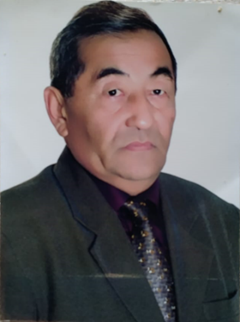 Хамзин Мауен ХамзиевичҚазақ тілі мен әдебиеті кафедрасының профессорыҚарағанды педагогикалық институты. Филология факультеті.  Қазақ тілі мен әдебиеті мамандығы (1967-1973). Абай атындағы ҚазПИ «Қазақ әдебиеті» кафедрасының филология ғылымдарының кандидаты ғылыми дәрежесін алу үшін ізденуші (1979-1983). Филология ғылымдарының кандидаты (1983 ж.).Филология ғылымдарының докторы (1997 ж.)ЖАК КСРО профессоры (2003 ж.)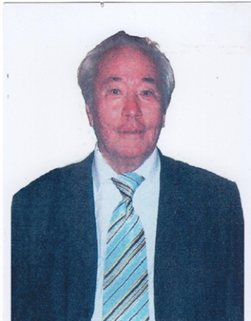 Жұмағали Задан ТасқалиұлыҚазақ тілі мен әдебиеті кафедрасының профессорыАбай атындағы қазақ педагогикалық институты. Филология факультеті. «Қазақ тілі мен әдебиеті» мамандығы (1956-1961).Абай атындағы қазақ педагогикалық институты Қазақ әдебиеті кафедрасының аспиранты (1961-1964). Филология ғылымдарының кандидаты (1965).Филология ғылымдарының докторы (2001).ҚР БҒМ ЖАК Әдебиеттану мамандығы бойынша профессор (2007).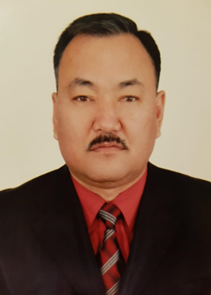 Жартыбаев Асылбек ЕшенкуловичҚазақ тілі мен әдебиеті кафедрасының профессорыФилология ғылымдарының кандидаты Филология ғылымдарының докторы Филология ғылымдарының кандидаты, кафедра профессоры: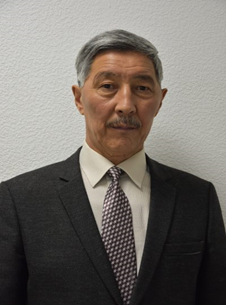 Сембиев Құрманғазы ЗәкірұлыҚазақ тілі мен әдебиет кафедрасының меңгерушісі, профессорЕ.А.Бөкетов атындағы Қарағанды мемлекеттік университеті. Филология факультеті «Қазақ тілі мен әдебиеті» (1980-1985). Филолог. Оқытушы.Е.А.Бөкетов атындағы ҚарМУ.  Аспирантура (1986-1989). Филология ғылымдарының кандидаты, БҒМ ЖАК доценті. «Bolashaq» академиясының профессоры.Телефон: 42-04-25 (ішкі 301, 305);E-mail: kz_dk4kara@mail.ruЖұмыс кестесі: дүйсенбі.- жм.08.30-17.30Филология ғылымдарының кандидаты, кафедра доценті: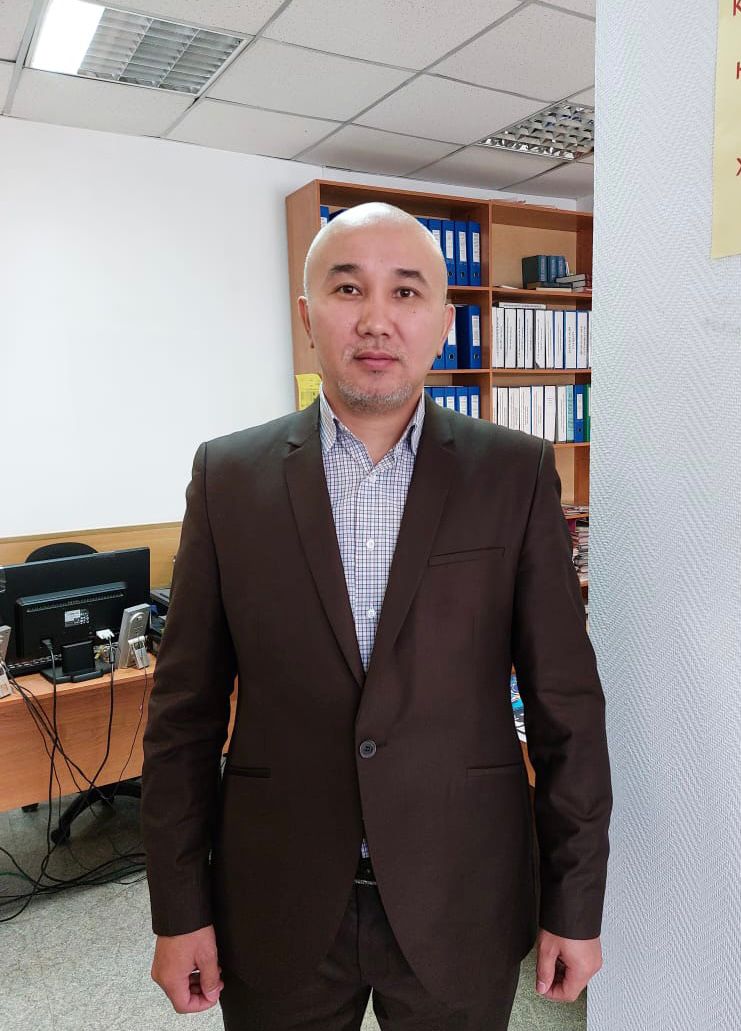 Баймұрынов Жанболат МақсатұлыҚазақ тілі мен әдебиеті кафедрасының доцентіЕ.А.Бөкетов атындағы Қарағанды мемлекеттік университетінің филология факультеті «Филолог. Оқытушы» (2000 ж.)Филология ғылымдарының кандидаты. Кафедра доцентіПедагогика ғылымдарының магистрі, кафедра доценті: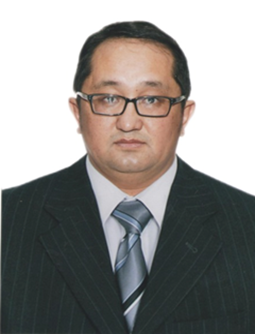 Абдрахманов Рүстем Хасенұлы«Bolashaq» Академиясы қазақ тілі мен әдебиеті кафедрасының доцентіЕ.А.Бөкетов атындағы Қарағанды мемлекеттік университеті  «Қазақ тілі мен әдебиеті» мамандығы (1988-1993ж).Филолог. Оқытушы.«Болашақ» университеті. Магистратура. (2012-2014 жж.) Педагогика ғылымдарының магистрі.Е.А.Бөкетов атындағы Қарағанды университеті, философия (академиялық дәреже).(2018-2020 жж. )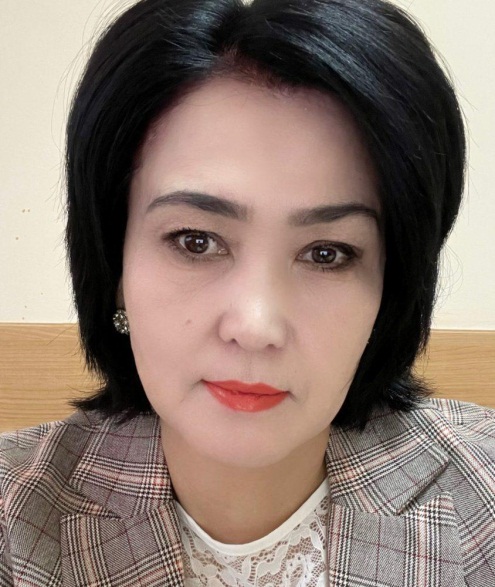 Исмаилова Райхан Налжігітқызы«Bolashaq» Академиясы қазақ тілі мен әдебиеті кафедрасының доцентіЕ.А.Бөкетов атындағы Қарағанды мемлекеттік университеті  «Қазақ тілі мен әдебиеті» мамандығы (1988-1993ж).Филолог. Оқытушы.Педагогика ғылымдарының магистрі(2011–2013).Е.А.Бөкетов атындағы Қарағанды университеті, философия (академиялық дәреже).(2018-2020 жж. )Педагогика ғылымдарының магистрі, аға оқытушы: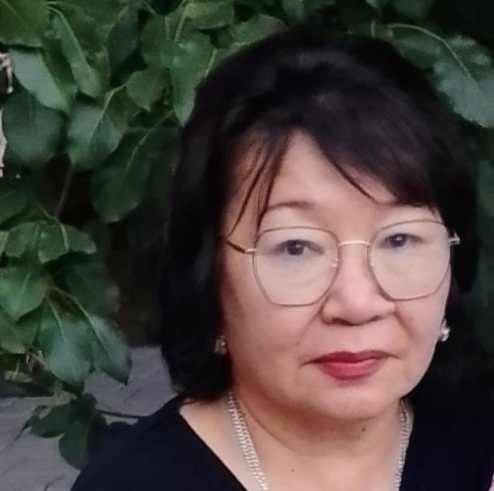 Ахметова Нұрбала Темірхановна«Bolashaq» Академиясы қазақ тілі мен әдебиеті кафедрасының аға оқытушысыЕ.А.Бөкетов атындағы Қарағанды мемлекеттік университеті  «Қазақ тілі мен әдебиеті» мамандығы (1992-1997ж).Филолог. Оқытушы.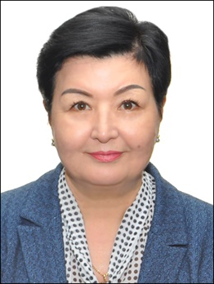 Абылбаева Баян Алтынбековна«Bolashaq»  академиясы қазақ тілі мен әдебиеті кафедрасының аға оқытушысы Қарағанды педагогикалық училищесі(1985-1987 жж).; Е.А.Бөкетов атындағы ҚарМУ, филология факультеті(1991-1996 жж.);қазақ тілі мен әдебиеті. Оқытушы-Филолог;Магистратура. Қарағанды «Болашақ» университеті(2012-2014 жж..) Педагогика ғылымдарының магистрі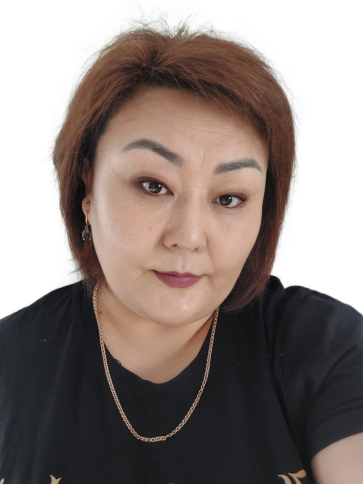 Касетова Насихат Кумисбековна«Bolashaq»  академиясы қазақ тілі мен әдебиеті кафедрасының аға оқытушысыЕ.А.Бөкетов атындағы Қарағанды мемлекеттік университет Мамандығы:Филолог. Оқытушы (2000-2005 ж.ж.)Орталық Қазақстан академиясы.Магистратура. Қазақ тілі мен әдебиеті( 2015-2017 ж.ж.) Педагогика ғылымдарының магистрі.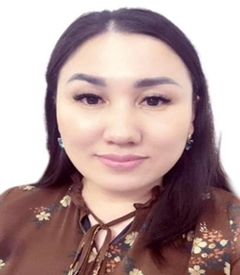 Жанузахова Қарлығаш Қалдарқызы«Bolashaq»  академиясы қазақ тілі мен әдебиеті кафедрасының аға оқытушысыЕ.А.Бөкетов атындағы Қарағанды мемлекеттік университеті. Филолог.(2003-2007 жж.);Орталық Қазақстан академиясы. Магистратура.( 2013-2015 жж.)Педагогика ғылымдарының магистрі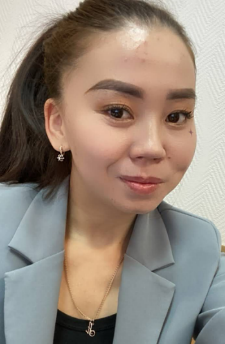 Баймамырова Аяулым Мейрамқызы«Bolashaq»  академиясы қазақ тілі мен әдебиеті кафедрасының аға оқытушысыҚарағанды жоғары «Bolashaq» коллежі.(2012-2015 жж.)Е.А.Бөкетов атындағы ҚарМУ. Қазақ тілі мен әдебиеті.(2016-2019 жж.)Қарағанды “Bolashaq” академиясы. Магистратура. (2022-2024 жж. )Кафедра меңгерушісі: филология ғылымдарының кандидаты, профессор Құрманғазы Зәкірұлы Сембиев. Ұялы телефоны: 8701 375 31 67; 87003622840. Кафедра мекенжайы: Қарағанды қаласы, Абай көшесі, 17, каб. 309. тел.: 8(7212)420425, (ішкі. 301), Ерубаев көшесі,16, 200 каб.Еmail: bolashak_kazaktili@mail.ru6В01701-«Қазақ тілі мен әдебиеті» білім беру бағдарламасының мамандандырылған аккредиттік стандарттарының өлшемдеріне сәйкес келуіне өзіндік бағалау нәтижесі2019-2020 оқу жылы өзіндік бағалау есебі бойынша «Bolashaq» академиясының 6В01701 – «Қазақ тілі мен әдебиеті» білім беру бағдарламасы өз қызметінің нәтижелерін шынайы және объективті түрде көрсетті. 6B01701 - «Қазақ тілі мен әдебиеті» білім беру бағдарламасының профилі «Bolashaq» академиясының білім беру бағдарламалары арасында бірінші болып аккредитациядан өтті.6В01701 - «Қазақ тілі мен әдебиеті» білім беру бағдарламасы мемлекет пен қоғам сұраныстарын ескере отырып, «Bolashaq» академиясы миссиясы мен саясатына сәйкес келеді. Жоғары оқу орнының қызметі  «Білім туралы» ҚР Заңын, «Ғылым туралы» Қазақстан Республикасының Заңын жүзеге асыру аясында білім беру жүйесінің алдында тұрған заманауи стандартты емес міндеттерді шеше алатын, Қазақстанның әлемнің дамыған мемлекеттері қатарынан орын алуын қамтамасыз ететін білікті маман дайындауда әлеуметтік тапсырысты қанағаттандыруға бағытталған.ББ басқару «Bolashaq» академиясының мақсаты, миссиясы мен саясатына сәйкес ғылыми зерттеулердің, оқыту мен оқытудың интеграциясын көрсететін сапа кепілдігін қамтамасыз ету шеңберінде жүзеге асырылады. ЖОО ББ тиімді басқару үшін мүмкіндік береді – бұл білім алушылар контингентінің сапасын, ОПҚ құрамы сапасын, ақпараттық, материалдық-техникалық, қаржылық және т. б. қамтамасыз ету болып табылады. ББ – еңбек нарығында бәсекелестікті дамыту жағдайында сапалы білім беру қызметін ұсынуға ықпал ететін кадрды даярлаудың лицензиялық талаптарына жауап беретін мемлекеттік білім беру тапсырысы. Білім алушылар мен ОПҚ «Bolashaq» академиясы ғылыми кітапханасының кітап, электронды қорына, интернет-ресурсына еркін қол жеткізе алады.ББ әзірлеу кәсіби қызметті жүзеге асыруға мүмкіндік беретін құзыреттілікті қалыптастыруға бағытталған нәтижені көздейді. ББ бағалау оқу жоспарын, элективті пәндер каталогын, білім алушылардың жеке жоспарларын, ББ іске асыруды реттейтін нормативтік құжаттарды талдау, білім алушылар мен жұмыс берушілерге сауалнама жүргізу арқылы жүзеге асырылды.ББ басшылығы білім алушылар элективті пәндер мен оқытушыларды таңдау есебінен тең мүмкіндіктер береді, жеке және кәсіби бағыттылығын, кәсіби даярлық жүйесіндегі таңдалған элективті курстың орнын, таңдалған курстың әсер ету дәрежесін, жеке білім траекториясын қалыптастыруға мүмкіндік беретін 6В01701- «Қазақ тілі мен әдебиеті» ББ шеңберінде пәндердің бәсекелестік артықшылықтарын ескереді.ЖОО-нын басқарудың қолданыстағы жүйесі жалпы декларацияланатын миссияға сәйкес келеді, барлық бөлімшелердің қолданыстағы ережелері бар, атқарушылар – лауазымдық нұсқаулықтар, негізгі үдерістердің ұйымдастырушылық рәсімдері анықталған және құжатпен бекітілген.Осылайша, 6В01701-«Қазақ тілі мен әдебиеті» білім беру бағдарламасы мамандандырылған аккредиттеуді өзін-өзі бағалау басқарудың, дамытудың, бағалаудың тұлғаның қоғамға әлеуметтік кірігуін қамтамасыз етуге және әлеуметтік оңалтуға бағытталған ғылыми-педагогикалық кадрларды даярлау сапасына қойылатын талаптарға сәйкестігін куәландырады.ОҚУ-ӘДІСТЕМЕЛІК ЖҰМЫС«Bolashaq» Академиясы қазақ тілі және әдебиеті жылдық бойынша нәтижеге бағдарланған әдістемелік жұмыс ұйымдастырылды, жоспары құрастырылып, іс жүзіне асты. 	Әдістемелік жұмысты ұйымдастыруда төмендегі бағыттар басшылыққа алынды: 1. ПОҚ біліктілігін көтеру жүйесі, педагогтық шеберлікті, кәсіптік деңгейін жоғарлатуға бағытталған және педагогтарды шығармашылық потенциалын көтеруді көздейді.2.Кафедраның әдістемелік қызметін жетілдіру – ол педагогтардың кәсіптік дамуын қолдауға арналған.3.Озық тәжірибені оқып үйрену, тарату.4.Педагогтардың жаңашыл қызметтері – академияның оқыту үрдісінің сапасын көтеруге және оқытушылардың ғылыми-педагогтық қызметтерін жандандыруға бағытталған. Академияның әдістемелік жұмысы оқытушылардың әдістемелік бірлестіктерінде шоғырланған және академияның әдістемелік кеңесі арқылы басқарылады.Оқытушылардың қызметі жоспарлы сипатқа ие, бұның өзі оқу, оқу-әдістемелік, ғылыми-зерттеу және тәрбие жұмыстарының қажетті тепе-теңдігін қамтамасыз етеді. Оқытушылардың жұмыс жүктемесі «Оқытушының жеке жоспары» мен «Педагогикалық жүктемені тіркеу» журналдарында көрініс табады, бұл журналдарда іс-шаралар тізімі, олардың орындалу мерзімі мен орындалғандығы жөніндегі есебі тіркеледі. Оқу жылы бойында кафедра оқытушыларының басылымдары жоспарланған.Кафедраның оқу-әдістемелік жұмыстары МЖМСБ-ға сай жүргізілді. Барлық топ бойынша оқу жоспарлары талапқа сай түзілген. Міндетті компоненттер бойынша типтік бағдарламалар бар.Кафедра жүргізетін барлық пән бойынша оқу-әдістемелік кешен әзірленген.АҚПАРАТ КӨЗІ ЖӘНЕ КІТАПХАНА ҚОРЫ«Қазақ тілі  мен әдебиеті» кафедрасысын жұмысы үшін төрт компьютер, 4 принтер мен сканнер жұмыс істеп тұр. Қазақ тілі мен әдебиеті» білім беру бағдарламасына бөлінген 307,314 лабораториялық кабинеттерде 2 компьютер 1 интерактивтік тақта және 1 проекторлық тақта бар.«Қазақ тілі  мен әдебиеті» білім беру бағдарламасының студенттері компьютерде еркін жұмыс істейді және онлайн сабақтарға да еркін шығып отырады.Кітапханада «ИРБИС-64» базалық деректері қолданылады, ол оқырмандардың АРМ, АИБС (Автоматтандырылған ақпараттық кітапхана жүйесі) бар. Академия студенттері мен оқытушылары үшін «Ирбис» бағдарламасы қолжетімді болып саналады. ИРБИС – кітапхана жүйесіне қойылатын барлық халықаралық талаптарға сай жауап беретін, көп дәстүрлі кітапхана ісін қолдайтын кітапхананы автоматтандыру жүйесі. Электрондық каталогты жүргізу және ұйымдастыру: ЭК «Кітаптар», ЭК «Авторефераттар және диссертациялар», ЭК «Электрондық ресурстар», ЭК «Периодика», ЭК «Оқу-әдістемелік кешен», ЭК «База деректерінің толық мәтіні».Әр пән бойынша соңғы жылдардағы негізгі оқулықтар, есептер жинағы, жаттығулар, практикумдар, зертханалық жұмыстарға басшылық және т. б. бар.Кітапхана қорына жаңа түсімнің көлемі жыл сайын қолда бар барлық кітапхана қорының 3-тен 5 пайызын құрайды. Қорды жаңарту сапасы мен пайызы кітап саудасы нарығында әдебиеттің болуына байланысты. Оқу және оқу-әдістемелік әдебиеттер саны университеттің ғылыми-әдістемелік және баспа қызметі нәтижесінде кітапхана қорына үнемі түседі, бұл оқу үдерісінің сапасы мен қажеттіліктеріне сәйкестігін қамтамасыз етеді.Академия «Қазіргі заманғы өзекті мәселелер» журналын, «Ғылым және қазіргі заман», «Жастар және қазіргі заманғы өзекті мәселелер», дайындықтың барлық бағытындағы пәндерден студенттерге оқу процесіне қажетті оқу-әдістемелік құралдарын, мамандықтар және мамандану, өздік жұмыс бойынша әдістемелік нұсқаулар, тест және бақылау тапсырмалары жинақтарын шығарып отырады.«Қазақ тілі мен әдебиеті»  білім беру бағдарламасы кітапхана қоры әр түрлі ғылыми оқулықтармен, көркем әдебиеттермен, оқу-әдістемелік құралдармен қамтамасыз етіледі.Кітапхана қоры жыл сайын жаңа оқулықтармен толықтырылып отырады. Сонымен қатар, кафедра оқытушылары оқу жылының басында бекітілген жоспарға сәйкес оқу-әдістемелік құралдар, нұсқаулар, кешендер шығарып, кітап қорын байытып отырады.ЖОО-ның қашықтықтан оқыту технологияларын қолдану арқылы білім беру бағдарламаларын жүзеге асыруға мүмкіндіктері бар. Оны үйлестіру жұмысымен студенттерге қызмет көрсету орталығының маманы айналысады. Кафедра оқытушылары тарапынан қашықтан оқитын білім алушылар оқу-әдістемелік кешенмен қамтамасыз етіледі. Ағымдық, аралық жұмыстарды пән оқытушылары тексеріп, студенттердің «МОOДЛ» программасы арқылы тапсырған тесттің қорытынды бағасын Platonusқа негіздейді. Үнемі кері байланыс жүзеге асырылып отырады.ҚББТ қолданылған  күндізгі қысқартылған оқу нысанындағы студенттер «Рlatonus» платформасымен пәндерді зерделеу үшін ақпаратты алу мүмкіндігіне ие. Оқытушылар студенттерге кеңестер береді, электронды дәрістермен және зертханалық жұмыстармен қамтамасыз етеді.«ТІЛ-ҚАЗЫНА» БАЙҚАУЫ«Bolashaq» Академиясында Қарағанды облыстық Білім басқармасы және қазақ тілі мен әдебиеті кафедрасы біріге отырып  «Жас филолог» («Тіл-қазына-24») байқауын өткізеді.Сайыскерлеріміздің білімі мен білгірлігі, дайындығы мен ұтқырлығы сыңға түсетін байқауда бірінші орынға үш орын, екінші орынға екі орын, үшінші орынға үш орын беріледі.I орын –  бір жыл тегін оқуға жеңілдік беріледі;II орын – бірінші курс оқу төлемақысына 50% жеңілдік беріледі;III орын – бірінші курс оқу төлемақысына 25% жеңілдік беріледі.«Тіл-қазына» байқауының мақсаттары:Шығармашылық жұмыстармен айналысып жүрген дарынды жастарға қолдау көрсету;Ана тілінің көркемдігін, бай қорын насихаттау;Академияның мектептермен байланыс аясын кеңейту.ҒЫЛЫМИ-ЗЕРТТЕУ ЖҰМЫСЫ Қазақ тілі мен әдебиеті кафедрасының ғылыми-зерттеу жұмысы бекітілген «Жаһандық өркениеттегі қазақ филологиясы: мәдени-рухани мұраның зерттелуіндегі міндеттер» тақырыбының бағыты негізінде жұмыс атқарады.Осыған байланысты кафедра оқытушылары қазақ филологиясында мәдени-рухани мұраның зерттелу мәселелері бағытына орайлас ізденіп, жұмыс нәтижелерін түрлі басылымға ғылыми мақала түрінде жариялап отырды. ЖОО арасындағы рейтинг бойынша 6В01701 «Қазақ тілі және әдебиеті» білім беру бағдарламасы 45 жоғары оқу орны арасында 10  орынға ие болдыКафедра құрамы еліміздің ұлттық идеясын жүзеге асыруға және академияның имиджін көтеруге  күш салып келеді.Студенттердің мамандық аясында басқа жоғары оқу орындарына барып ақысыз дәріс тыңдауы республика деңгейінде де жолға қойылған. Мәселен, М.Қозыбаев атындағы Солтүстік Қазақстан университетінен, А.Мырзахметов атындағы Көкшетау университетінен, Нұр-Сұлтан қаласындағы Евразия гуманитарлық институтынан, М.Х.Дулати атындағы Тараз университетінен, Тұран-Астана университетінен студенттер академиялық ұтқырлықтан өтіп отырады. Осы аталған ЖОО студенттері академиялық ұтқырлық аясында біздің академияда білімдерін жетілдіреді.«Академиялық ұтқырлық» бағдарламасы аясында шетелдік оқу орындарынан тәжірибе жинаған студенттер шетелдегі оқу орындарының магистратурасына мемлекеттік бюджет негізінде (грант) түсуіне мүмкіндігі бар. «Қазақ тілі мен әдебиеті» білім беру бағдарламасында оқитын студенттер республикалық олимпиададан тыс шетелдік олимпиадаға да қатысуына да барынша жағдай жасалған..Студенттердің Отан, туған жер жайлы танымын кеңейту мақсатында еліміздің тарихи орындарына саяхат ұйымдастырылады. Кафедра оқытушыларының жетекшілігімен Түркістан, Отырар, Сарайшық қалаларына экскурсияға барды. Студенттердің қоғамдық шараларға қатысуына да мүмкіндігі зор. Атап айтқанда, мемлекеттік маңызы бар спорттық шараларға қатысуына жан-жақты жағдай туғызылған. Студенттердің шығармашылық бағыттағы жұмыстарына да жоғары деңгейде қолдау жасалады. Бұл үшін кафедра жанында «Жауһар»  ғылыми үйірмесі жұмыс істейді. Студенттер облыстық, республикалық жыр мүшәйрасына қатысып, жеңімпазы атанып жүр.Студенттердің шығармашылығы Академия көлеміндегі «Лимонад» студенттік журналына тегін жарияланады, сондай-ақ студенттердің жұмыстары сайт пен порталдарға жариялау мүмкіндігі бар. Бұл мақсатта масс-медиа жұмыс істейді.Студенттер тарапынан жазылған ғылыми мақалаларға кафедра оқытушылары тарапынан жетекшілік жасалып, ол мақалалар халықаралық, республикалық ғылыми конференция материалдарында жарияланады.Студенттердің ғылыми жетекшісінің басшылығымен шетелдік ғылыми конференцияларға барып баяндама жасап қайтуына да жан-жақты жағдай жасалған.№Келісімшарт жасалған ұйым атауыКелісімшарт жасасқан тарап мекенжайыКелісімшарт жасалған мерзім, қанша уақытқа жасалғаны, келісімшарт пәні1Қарағанды облысының тілдерді дамыту басқармасыҚарағанды қаласы, Гоголь көшесі, 34«Сарыарқа 2» оқу-әдісемелік кешенді әзірлеу бойынша ғылыми жоба». Ғылыми кеңесші. Оқу құралының авторы. Өзара ынтымақтастық туралы меморандум. 21.09.2018 ж.2Қарағанды облысының тілдерді дамыту басқармасыҚарағанды қаласы, Гоголь көшесі, 34Латын қарпіне негізделген жаңа әліппбиді насихаттау, емле ережесіне атсалысу. Ғылыми кеңесші. Өзара ынтымақтастық туралы меморандум. 21.09.2018 ж.3Ататүрік атындағы Ерзурум университетіТүркия Республикасы, Ерзурум қаласы, №66 Университет ауданы, Ататүрік университеті кампусы, 25030Университетаралық әріптестік келісімшарты. Жасалған мерзімі: 21.12.2017 ж. Жасасқан мерзімі: 21.12.2017-21.12.2022.4Таулы Алтай мемлекеттік университетінің Алтайтану және түркология факультетіРесей Федерациясы, Алтай Республикасы, Таулы Алтай қаласы, Ленкин көш., 11) ЖОО-аралық әріптестік келісімшарты. Жасалған мерзімі: 11.05.2016 ж. Жасасқан мерзімі: 11.05.2016-11.05.2021. 2) Академиялық ұтқырлық келісімшарты. Жасалған мерзімі: 25.01.2018 ж. Жасасқан мерзімі: 25.01.2018-25.01.2023.5Ақмолла атындағы Башқұрт педагогикалық университетінің Стерлитамак филиалыРесей Федерациясы, Башқұртстан Республикасы, Стелитамак қаласы, Ленин даңғ., 491) ЖОО-аралық әріптестік келісімшарты. Жасалған мерзімі: 06.01.2017 ж. Жасасқан мерзімі: 06.01.2017-06.01.2022. 2) Академиялық ұтқырлық келісімшарты. Жасалған мерзімі: 12.02.2017 ж. Жасасқан мерзімі: 12.02.2017-12.02.2022.6Іле педагогикалық университетіҚытай Халық Республикасы, Құлжа қаласы, Азат көш., 4481) ЖОО-аралық әріптестік келісімшарты. Жасалған мерзімі: 12.04.2016 ж. Жасасқан мерзімі: 12.04.2016-12.04.2021. 2) Академиялық ұтқырлық келісімшарты. Жасалған мерзімі: 12.04.2016 ж. Жасасқан мерзімі: 12.04.2016-12.04.2021.7М.Қозыбаев атындағы СҚМУҚазақстан Республикасы, Петропавл қаласы, М.Жұмабаев көш., 1141) ЖОО-аралық әріптестік келісімшарты. Жасалған мерзімі: Жасасқан мерзімі: 2) Академиялық ұтқырлық келісімшарты. Жасалған мерзімі: Жасасқан мерзімі:8Ө.Байқоңыров атындағы ЖезУҚазақстан Республикасы, Жезқазған қаласы, Алаша хан даңғ., 1Б1) ЖОО-аралық әріптестік келісімшарты. Жасалған мерзімі: Жасасқан мерзімі: 2) Академиялық ұтқырлық келісімшарты. Жасалған мерзімі: Жасасқан мерзімі:9Еуразия гуманитарлық институтыҚазақстан Республикасы, Астана қаласы, Алматы ауданы, М.Жұмабаев даңғ., 41) ЖОО-аралық әріптестік келісімшарты. Жасалған мерзімі: Жасасқан мерзімі: 2) Академиялық ұтқырлық келісімшарты. Жасалған мерзімі: Жасасқан мерзімі:10Тараз инновациялық-гуманитарлық университетіҚазақстан Республикасы, Тараз қаласы, Желтоқсан көш., 69Б1) ЖОО-аралық әріптестік келісімшарты. Жасалған мерзімі: Жасасқан мерзімі: 2) Академиялық ұтқырлық келісімшарты. Жасалған мерзімі: Жасасқан мерзімі: